ОГЭ 2017-2018 учебный годо сроках, местах и порядке подачи и рассмотрения апелляций - до 20 апреля;
о сроках, местах и порядке информирования о результатах ГИА - до 20 апреля.
Согласно приказа Министерства образования и науки РФ от 25 декабря 2013 г. N 1394 "Об утверждении Порядка проведения государственной итоговой аттестации по образовательным программам основного общего образования" (с изменениями и дополнениями).Проверка экзаменационных работ, утверждение, изменение и (или) аннулирование результатов государственной итоговой аттестацииПроверка экзаменационных работ осуществляется предметными комиссиями, состав которых утверждается министерством.Обработка и проверка экзаменационных работ занимает не более 10 рабочих дней.Полученные результаты в первичных баллах (сумма баллов за правильно выполненные задания экзаменационной работы) переводятся в пятибалльную систему оценивания и направляются на рассмотрение и утверждение ГЭК.ГЭК на своем заседании рассматривает результаты ГИА-9 по каждому учебному предмету и принимает решение об их утверждении, изменении и (или) аннулировании. Утверждение результатов ГИА-9осуществляется в течение одного рабочего дня с момента получения результатов проверки экзаменационных работ.После утверждения результатов они передаются в образовательные организации, а также органы местного самоуправления, осуществляющие управление в сфере образования, для ознакомления обучающихся с полученными результатами ГИА-9.Ознакомление обучающихся с полученными ими результатами ГИА по учебному предмету осуществляется не позднее трех рабочих дней со дня утверждения ГЭК.Результаты ГИА-9 признаются удовлетворительными в случае, если обучающийся набрал минимальное количество баллов, определенное приказом министерства в соответствии с рекомендациями ФГБНУ "Федеральный институт педагогических измерений".Подача апелляций
Информация о сроках, местах и порядке подачи и рассмотрения апелляций участников государственной итоговой аттестации в Оренбургской области.Участникам государственной итоговой аттестации (ЕГЭ, ОГЭ, ГВЭ) предоставляется право подать в письменной форме апелляцию о нарушении установленного порядка проведения ГИА по учебному предмету и (или) о несогласии с выставленными баллами в конфликтную комиссию Оренбургской области по рассмотрению апелляций участников государственной итоговой аттестации по образовательным программам основного общего и среднего общего образования.Апелляции не принимаются:- по вопросам содержания и структуры контрольных измерительных материалов по учебным предметам;
- по вопросам, связанным с нарушением участником ГИА установленного порядка проведения ГИА и неправильным оформлением экзаменационной работы.Апелляцию о нарушении установленного порядка проведения ГИА по учебному предметуучастник ГИА подает в день проведения экзамена по соответствующему учебному предмету члену (уполномоченному представителю) ГЭК, не покидая ППЭ.
В целях проверки изложенных в апелляции сведений о нарушении установленного порядка проведения ГИА членом (уполномоченным представителем) ГЭК организуется проведение проверки при участии организаторов, не задействованных в аудитории, в которой участник ГИА сдавал экзамен, технических специалистов и ассистентов, общественных наблюдателей, сотрудников, осуществляющих охрану правопорядка и медицинских работников. Результаты проверки оформляются в форме заключения. Апелляция и заключение о результатах проверки в тот же день передаются членом (уполномоченным представителем) ГЭК в конфликтную комиссию.
Конфликтная комиссия рассматривает апелляцию о нарушении установленного порядка проведения ГИА в течение двух рабочих дней.
При рассмотрении апелляции о нарушении установленного порядка проведения ГИА конфликтная комиссия рассматривает апелляцию и заключение о результатах проверки и выносит одно из решений:- об отклонении апелляции;- об удовлетворении апелляции.В случае удовлетворения апелляции результат ГИА аннулируется, участнику ГИА предоставляется возможность сдать экзамен по учебному предмету в другой день, предусмотренный единым расписанием ЕГЭ, ОГЭ, ГВЭ.
Апелляция о несогласии с выставленными баллами может быть подана в течение двух рабочих дней со дня объявления результатов ГИА по соответствующему учебному предмету.
Апелляция о несогласии с выставленными баллами подается:- обучающимися – руководителю образовательной организации, где они обучались;- выпускниками прошлых лет – руководителю образовательной организации, в которой они были зарегистрированы на сдачу ГИА.Руководитель образовательной организации незамедлительно передает апелляцию в конфликтную комиссию.
Конфликтная комиссия рассматривает апелляцию о несогласии с вставленными баллами в течение четырех рабочих дней с момента ее поступления в конфликтную комиссию.
По результатам рассмотрения апелляции о несогласии с выставленными баллами конфликтная комиссия принимает одно из решений:об отклонении апелляции и сохранении выставленных баллов;об удовлетворении апелляции и изменении баллов.При рассмотрении апелляции о несогласии с выставленными баллами конфликтная комиссия запрашивает в РЦОИ, предметной комиссии распечатанные изображения экзаменационной работы, копии протоколов проверки экзаменационной работы, КИМ, тексты, темы, задания, билеты, выполнявшиеся участником ГИА, подавшим апелляцию, электронные носители, содержащие файлы с цифровой аудиозаписью его устного ответа. Указанные материалы предъявляются участнику ГИА (в случае его присутствия при рассмотрении апелляции). Участник ГИА письменно подтверждает, что ему предъявлены изображения выполненной им работы, файлы с цифровой записью его устного ответа.
При возникновении спорных вопросов по оцениванию заданий с развернутым ответом конфликтная комиссия устанавливает правильность ее оценивания. В этом случае к рассмотрению апелляции привлекаются эксперты предметной комиссии по соответствующему учебному предмету.
При рассмотрении апелляций могут присутствовать участник ГИА и (или) его родители (законные представители), а также члены (уполномоченные представители) ГЭК, общественные наблюдатели, аккредитованные министерством образованияОренбургской области, должностные лица Рособрнадзора, министерства образования Оренбургской области.
Рассмотрение апелляций проводится в спокойной и доброжелательной обстановке.Конфликтная комиссия работает на базе государственного бюджетного учреждения Оренбургской области «Региональный центр качества образования Оренбургской области» по адресу: г. Оренбург, ул. Краснознаменная, д.5.Телефон/факс секретаря конфликтной комиссии: (8353) 2 77 0827, (8353) 2 77 0827 (в досрочный этап, основные и дополнительные сроки ГИА)Методические рекомендации по организации и проведению  государственной итоговой аттестации по общеобразовательным программам основного общего и основного среднего образования для использования в работе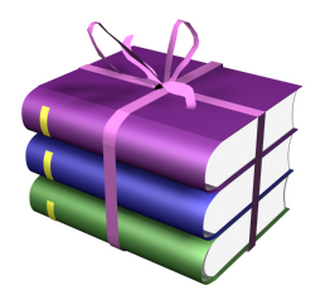 Информация о сроках и местах подачи заявлений на участие в государственной итоговой аттестации выпускников девятых классов   Выбранные учебные предметы, форма (формы) ГИА указываются в заявлении, которое обучающийся подаёт в общеобразовательную организацию до 1 марта текущего года.
  Заявление подаётся обучающимся лично на основании документа, удостоверяющего его личность, или родителями (законными представителями) на основании документа, удостоверяющего их личность, или уполномоченными лицами на основании документа,  удостоверяющего их личность, и оформленной в установленном порядке доверенности.
  Для участия в ГИА в форме ГВЭ обучающиеся с ограниченными возможностями здоровья при подаче заявления предоставляют копию рекомендаций психолого-медико-педагогической комиссии, а обучающиеся дети –инвалиды и инвалиды – оригинал или заверенную в установленном порядке копию справки, подтверждающей факт установления инвалидности, выданной федеральным государственным учреждением медико-социальной экспертизы.
  ГИА, завершающая освоение имеющих государственную аккредитацию основных образовательных программ основного общего образования, является обязательной.
  ГИА включает в себя обязательные экзамены по русскому языку и математике (далее - обязательные учебные предметы), а также экзамены по выбору обучающегося по двум учебным предметам из числа учебных предметов: физика, химия, биология, литература, география, история, обществознание, иностранные языки (английский, французский, немецкий и испанский языки), информатика и информационно-коммуникационные технологии (ИКТ).
  Лицам, изучавшим родной язык из числа языков народов Российской Федерации и литературу народов Российской Федерации на родном языке из числа языков народов Российской Федерации (далее - родной язык и родная литература) при получении основного общего образования, предоставляется право выбрать экзамен по родному языку (диктант) и/или родной литературе (тест).
  Для обучающихся с ограниченными возможностями здоровья, обучающихся детей-инвалидов и инвалидов, освоивших образовательные программы основного общего образования, количество сдаваемых экзаменов по их желанию сокращается до двух обязательных экзаменов по русскому языку и математике.  Информация о сроках и местах регистрации для участия в написании итогового сочинения и единого государственного экзамена (для выпускников прошлых лет, лиц, обучающихся по образовательным программам среднего профессионального образования, а также обучающихся, получающих среднее общее образование в иностранных образовательных организациях)Срок подачи заявления для сдачи ЕГЭ: до 1 февраля 2018 годаСроки подачи заявления для написания итогового сочинения:
для участия 06.12.2017 года – до 22 ноября 2017 года;
Выпускники прошлых лет при подаче заявления предъявляют оригиналы документов об образовании. Оригинал иностранного документа об образовании предъявляется с заверенным в установленном порядке переводом с иностранного языка.
Лица, обучающиеся по образовательным программам среднего профессионального образования, и обучающиеся, получающие среднее общее образование в иностранных образовательных организациях, при подаче заявления предъявляют справку из образовательной организации, в которой они проходят обучение, подтверждающую освоение образовательных программ среднего общего образования или завершение освоения образовательных программ среднего общего образования в текущем учебном году.
Оригинал справки предъявляется обучающимся, получающим среднее общее образование в иностранной образовательной организации, с заверенным в установленном порядке переводом с иностранного языка
Выпускники текущего года подают заявления в образовательную организацию, в которой осваивают образовательные программы среднего общего образования: на сдачу сочинения – не позднее, чем за 2 недели до его проведения; на ЕГЭ – до 1 февраля 2018 года.Информация о сроках, местах и порядке информирования о результатах итогового сочинения (изложение), результатах государственной итоговой аттестацииОзнакомление с результатами итогового сочинения (изложения) происходит по месту подачи заявления на написание итогового сочинения (изложения).Обучающиеся могут ознакомиться с результатами итогового сочинения (изложения) в своей общеобразовательной организации, выпускники прошлых лет - в отделе образования администрации Красногвардейский район Оренбургской области, адрес: с. Плешаново, ул. Мира, д. 3 (каб. №22), телефон 8(35345) 3 10 84.Факт ознакомления участников итогового сочинения (изложения) с результатами итогового сочинения (изложения) подтверждается их подписью в протоколе ознакомления с указанием даты ознакомленияРезультаты итогового сочинения (изложения) будут известны не ранее чем через семь календарных дней с даты проведения итогового сочинения (изложения).Ознакомление обучающихся, выпускников прошлых лет с утвержденными председателем ГЭК результатами ЕГЭ по учебному предмету осуществляется в течение одного рабочего дня со дня их передачи в организации, осуществляющие образовательную деятельность, а также органы местного самоуправления, осуществляющие управление в сфере образования, учредителям и загранучреждениям. Указанный день считается официальным днем объявления результатов ЕГЭ.Апелляция о несогласии с выставленными баллами подается в течение двух рабочих дней после официального дня объявления результатов ГИА по соответствующему учебному предмету.Обучающиеся подают апелляцию в письменной форме в организацию, осуществляющую образовательную деятельность, которой они были допущены в установленном порядке к ГИА.Выпускники прошлых лет и другие категории участников ЕГЭ подают апелляцию в письменной форме в места, в которых они были зарегистрированы на сдачу ЕГЭ, а также в иные места, определенные регионом.